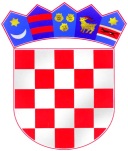     REPUBLIKA HRVATSKA ŠIBENSKO-KNINSKA ŽUPANIJA         OPĆINA RUŽIĆ           NAČELNIKKLASA: 810-03/18-01/7URBROJ: 2182-08-01-20-2Gradac,  30. travnja  2020.	Na temelju članka 31.  Zakona o Hrvatskoj gorskoj službi spašavanja (NN 79/06 i 110/15)  i članka 48. Statuta Općine Ružić («Službeni vjesnik Šibensko-kninske županije» br.  8/09, 4/13  i 2/18), dana 30. travnja 2020. godine, Načelnik donosi					      I Z V J E Š Ć E   o izvršenju Programa javnih potreba za obavljanje    djelatnosti HGSS – Stanice Šibenik  u 2019. godini				    	          I. 	Proračunom Općine Ružić za 2019. godinu za Program  javnih potreba za obavljanje    djelatnosti HGSS – Stanice Šibenik  planirano je 7.000,00 kuna, a izvršeno je 7.000,00 kuna, isplaćeno u dvije rate po 3.500,00 kuna.	Izvor sredstava su opći prihodi i primici.						II. 	Ovo Izvješće podnosi se Općinskom vijeću na usvajanje. 								NAČELNIK						       ___________________________							Ante Pijuk, mag.ing.aedif.